В заповеднике Алехина открыли «Драгоценный мир живой природы»	В День защиты окружающей среды, 5 июня, в биосферном заповеднике имени профессора В.В. Алехина открылась выставка «Драгоценный мир живой природы», организованная совместно с курским отделением Банка России.  Экспозиция посвящена памятным монетам с изображениями редких и исчезающих видов животных России.В этот день гости заповедника смогли не только посетить Музей природы, пройти по экологической тропе «Стрелецкая степь», отведать фиточай в Экоцентре, но и по достоинству оценить мастерство художников- медальеров, «ожививших» изображения на монетах, а также узнать интересные факты о редких животных. «В экспозицию вошли изображения монет, которые Банк России выпустил с 1992 года в сериях «Красная книга» и «Сохраним наш мир». Создавая выставку, авторы стремились обратить внимание общественности на хрупкость окружающего мира и его обитателей. Полярный медведь и дальневосточная черепаха, красный коршун и амурский тигр, кавказская гадюка и речной бобр – образы этих и других редких и исчезающих животных на современных памятных монетах Банка России – это призыв к защите природного многообразия», – отметила начальник экономического отдела курского отделения Банка России Людмила Артюхова.Выставка «Драгоценный мир живой природы» будет работать до 20 июня 2022 года по адресу: Курская область, Курский район, поселок Заповедный.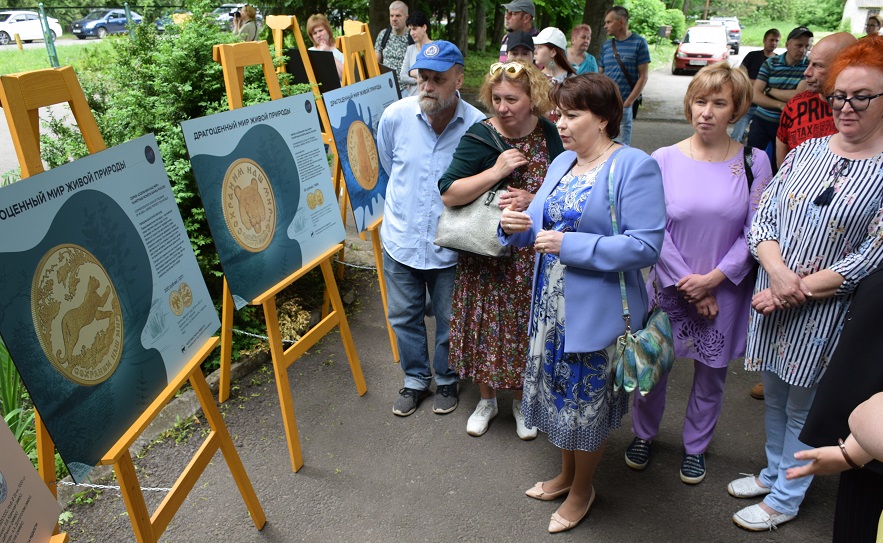 